Indicação do Eixo TemáticoTítulo da comunicaçãoJooo Aaaaa SsssUniversidade, Cidade, Paísjaaaaaa@gggg.ccJooo Aaaaa SsssUniversidade, Cidade, Paísaaaaaa@gggg.ccc Jooo Aaaaa SsssUniversidade, Cidade, Paísaaaaaa@gggg.ccPalavras chaves: aaaaaaaaaa, aaaaaaaaaa, aaaaaaaaaaa, aaaaaaaaaaIntroduçãoAaaaaaaaaaaaaaaaaaaaaaaaaaaaaaaaaaaaaaaaaaaaaaaaaaaaaaaaaaaaaaaaaaaaaaaaaaaaaaaaaaaaaaaaaaaaaaaaaaaaaaaaaaaaaaaaaaaaaaaaaaaaaaaaaaaaaaaaaaaaaaaaaaaaaaaaaaaaaaaaaaaaaaaaaaaaaaaaaaaaaaaaaaaaaaaaaaaaaaaaaaaaaaaaaaaaaaaaaaaaaaaaaaaaaaaaaaaaaaaaaaaaaaaaaaaaaa.Bbbbbbbbbbbbbbbbbbbbbbbbbbbbbbbbbbbbbbbbbbbbbbbbbbbbbbbbbbbbbbbbbbbbbbbbbbbbbbbbbbbbbbbbbbbbbbbbbbbbbbbbbbbbbbbbbbbbbbbbbbbbbbbbbbbbbbbbbbbbbbbbbbbbbbbbbbbbbbbbbbbbbbbbbbbbbbbbbbbbbbbbbbbbbbbbbbbbbbbbbbbbbbbbbbbbbbbbbbbbbbbbbbb. Materiais e métodosAaaaaaaaaaaaaaaaaaaaaaaaaaaaaaaaaaaaaaaaaaaaaaaaaaaaaaaaaaaaaaaaaaaaaaaaaaaaaaaaaaaaaaaaaaaaaaaaaaaaaaaaaaaaaaaaaa.Bbbbbbbbbbbbbbbbbbbbbbbbbbbbbbbbbbbbbbbbbbbbbbbbbbbbbbbbbbbbbbbbbbbbbbbbbbbbbbbbbbbbbbbbbbbbbbbbbbbbbbbbbbbbbbbbbbbbbbbbbbbbbbbbbbbbbbbbbbbbbbbbbbbbbbbbbbbbbbbbbbbbbb.SubtítuloResultados e DiscussãoAaaaaaaaaaaaaaaaaaaaaaaaaaaaaaaaaaaaaaaaaaaaaaaaaaaaaaaaaaaaaaaaaaaaaaaaaaaaaaaaaaaaaaaaaaaaaaaaaaaaaaaaaaaaaaaaaa.Bbbbbbbbbbbbbbbbbbbbbbbbbbbbbbbbbbbbbbbbbbbbbbbbbbbbbbbbbbbbbbbbbbbbbbbbbbbbbbbbbbbbbbbbbbbbbbbbbbbbbbbbbbbbbbbbbbbbbbbbbbbbbbbbbbbbbbbbbbbbbbbbbbbbbbbbbbbbbbbbbbbbbb.SubtítuloConsiderações finaisAaaaaaaaaaaaaaaaaaaaaaaaaaaaaaaaaaaaaaaaaaaaaaaaaaaaaaaaaaaaaaaaaaaaaaaaaaaaaaaaaaaaaaaaaaaaaaaaaaaaaaaaaaaaaaaaaa.Bbbbbbbbbbbbbbbbbbbbbbbbbbbbbbbbbbbbbbbbbbbbbbbbbbbbbbbbbbbbbbbbbbbbbbbbbbbbbbbbbbbbbbbbbbbbbbbbbbbbbbbbbbbbbbbbbbbbbbbbbbbbbbbbbbbbbbbbbbbbbbbbbbbbbbbbbbbbbbbbbbbbbb.AgradecimentosReferênciasAaaaaaaaaaaaaaaaaaaaaaaaaaaaaaaaaaaaaaaaaaaaaaaaaaaaaaaaaaaaaaaaaaaaaaaaaaaaaaaaaaaaaaaaaaaaaaaaaaaaaaaaaaaaaaaaaa.Bbbbbbbbbbbbbbbbbbbbbbbbbbbbbbbbbbbbbbbbbbbbbbbbbbbbbbbbbbbbbbbbbbbbbbbbbbbbbbbbbbbbbbbbbbbbbbbbbbbbbbbbbbbbbbbbbbbbbbbbbbbbbbbbbbbbbbbbbbbbbbbbbbbbbbbbbbbbbbbbbbbbbb.Figuras e TabelasExemplo para Figuras:Figura 1 – TítuloFonte:Fonte:aaa (ano)Exemplo para Tabelas:Tabela I – Interpretação de análise de solo para indicação de adubação fosfatada (fósforo extraído pelo método Mehlich I), para solos de Cerrado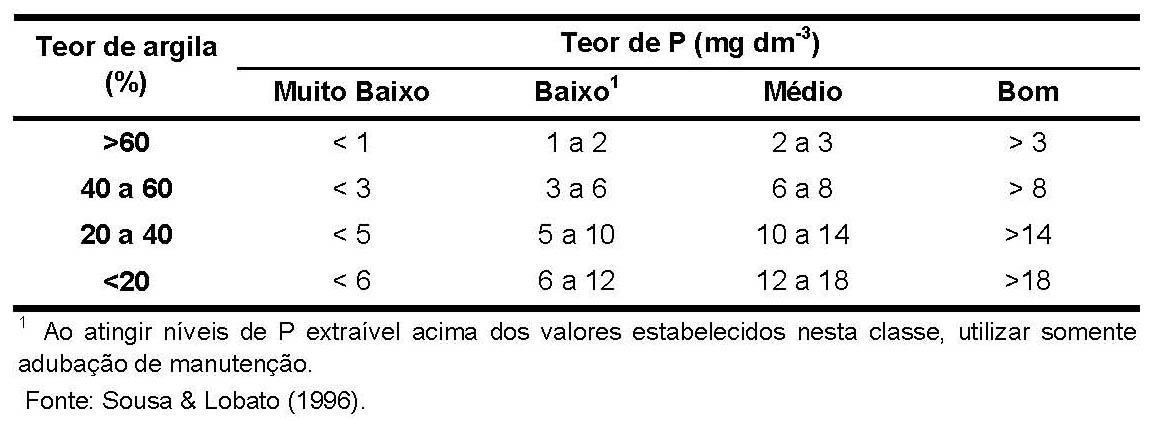       Fonte: Sousa e Lobato (1996).ReferênciasREBELO, F. Riscos Naturais e Acção Antrópica. Estudos e Reflexões. 2ª. ed. Coimbra: Imprensa da Universidade, 2003. SOUSA, R.C.M.; PEDROSA, A. De Uberaba a Brasília : comunidades vulneráveis e “territórios em reconversão” no Roteiro da Missão Cruls. In: LOURENÇO, L. (Org). Geografia, Paisagem e Risco: Livro de Homenagem ao Prof. Dr. António de Sousa Pedrosa. Coimbra: Imprensa da Universidade de Coimbra, 2016. P.86-135.PEDROSA, António de Sousa. A geomorfologia perante a ciência geográfica: algumas reflexões. Sociedade & Natureza, v. 26, n. 3, p.409-417, dez. 2014. http://dx.doi.org/10.1590/1982-451320140301MENDONÇA, Francisco A. O Clima e o Planejamento Urbano das Cidades de Porte Médio e Pequeno: Proposições Metodológicas para Estudo e sua Aplicação à Cidade de Londrina. 1994. 322 f. Tese (Doutorado) - Curso de Geografia, Universidade de São Paulo, São Paulo, 1994.BRASIL. Lei n° 6.938, de 31 de agosto de 1981. Dispõe sobre a Política Nacional do Meio Ambiente, seus fins e mecanismos de formulação e aplicação, e dá outras providências. Presidência da República. Brasília, DF: 1981.LOURENÇO, Luciano. Incêndios florestais de 2003 e 2005. Tão perto no tempo e já tão longe na memória. Riscos Ambientais e Formação de Professores. Anais das VI Jornadas Nacionais do Prosepe. Colectâneas Cindícas VII, Núcleo de Investigação Científica de Incêndios Florestais. Faculdade de Letras da Universidade de Coimbra, p. 19 – 91, 2007. Disponível em: <http://www.nicif.pt/estudos%20cindinicos%207.htm>. Acesso em: 20 jun. 2018.